Publicado en 08002 el 21/11/2012 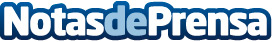 Transmedia nuevo exlusivista de la publicidad interior de Bus y Metro de TMBEl interior de buses y metro de Barcelona se reinventa como un nuevo e impactante medio publicitario

Se incorpora un servicio de Realidad Aumentada que permite a los usuarios de TMB acceder a multitud de contenidos multimedia desde su Smartphone (ver tráilers, comprar entradas o visualizar catálogos de ropa, entre otros)

Esta tecnología permite crear un vínculo entre la típica cartelería impresa y Internet dotando al medio de una gran capacidad de viralización y convirtiéndolo en un soporte interesantDatos de contacto:David JerezTransmedia, dpto de Comunicacióntel: 663.856.888 - 9Nota de prensa publicada en: https://www.notasdeprensa.es/transmedia-nuevo-exlusivista-de-la-publicidad-interior-de-bus-y-metro-de-tmb Categorias: Marketing http://www.notasdeprensa.es